Western Australia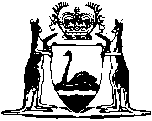 Fair Trading Act 2010Fair Trading (Advisory Committees) Regulations 2011Western AustraliaFair Trading (Advisory Committees) Regulations 2011Contents1.	Citation	12.	Commencement	13.	Terms used	14.	Members of Property Industry Advisory Committee (Act s. 63B(1)(b))	15.	Appointments to advisory committees	26.	Term of office of advisory committee members	27.	Vacation of office of advisory committee members	28.	Remuneration for advisory committee members	3NotesCompilation table	4Western AustraliaFair Trading Act 2010Fair Trading (Advisory Committees) Regulations 20111.	Citation		These regulations are the Fair Trading (Advisory Committees) Regulations 2011.2.	Commencement		These regulations come into operation as follows — 	(a)	regulations 1 and 2 — on the day on which these regulations are published in the Gazette;	(b)	the rest of the regulations — on 1 July 2011.3.	Terms used		In these regulations — 	advisory committee means a committee established by Part 5 Division 3 of the Act;	member, in relation to an advisory committee, means a member of the committee other than the Commissioner ex officio.4.	Members of Property Industry Advisory Committee (Act s. 63B(1)(b))		For the purposes of section 63B(1)(b) of the Act, the number of members of the Property Industry Advisory Committee (not including the Commissioner ex officio) is 9.5.	Appointments to advisory committees		The Minister may appoint a person as a member of an advisory committee if the Minister is satisfied that the person — 	(a)	has knowledge, experience or qualifications relevant to the functions of that advisory committee; or	(b)	is a representative of an interest group, industry or occupation that is relevant to the functions of the advisory committee.6.	Term of office of advisory committee members	(1)	A member of an advisory committee holds office for the period, not exceeding 3 years, that is specified in the instrument of his or her appointment.	(2)	A member of an advisory committee is eligible for reappointment.7.	Vacation of office of advisory committee members	(1)	A member of an advisory committee may resign by written notice given to the Minister.	(2)	The Minister may, by written notice given to a member of an advisory committee, terminate the appointment of the member — 	(a)	if the member has been absent, without leave or reasonable excuse, from 3 consecutive meetings of which the member has had notice; or	(b)	for — 	(i)	physical or mental inability to perform satisfactorily the duties of the office, otherwise than because of temporary illness; or	(ii)	misconduct; or	(iii)	incompetence; or	(iv)	neglect of duty;		or	(c)	in the case of a member appointed under regulation 5(a) — if the member ceases to hold the qualifications by virtue of which the member was appointed to the committee; or	(d)	in the case of a member appointed under regulation 5(b) — if the Minister is no longer satisfied that the member is a representative, or an appropriate representative, of the relevant interest group, industry or occupation.8.	Remuneration for advisory committee members		Each member of an advisory committee is to be paid the remuneration (if any) that the Minister, on the recommendation of the Public Sector Commissioner, determines in the case of that member.Notes1	This is a compilation of the Fair Trading (Advisory Committees) Regulations 2011.  The following table contains information about those regulations.Compilation tableDefined terms[This is a list of terms defined and the provisions where they are defined.  The list is not part of the law.]Defined term	Provision(s)advisory committee	3member	3CitationGazettalCommencementFair Trading (Advisory Committees) Regulations 201130 Jun 2011 p. 2635-9r. 1 and 2: 30 Jun 2011 (see r. 2(a));
Regulations other than r. 1 and 2: 1 Jul 2011 (see r. 2(b))